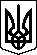 ІРКЛІЇВСЬКА СІЛЬСЬКА РАДА ЗОЛОТОНІСЬКОГО РАЙОНУ   ЧЕРКАСЬКОЇ ОБЛАСТІВИКОНАВЧИЙ КОМІТЕТ     Р І Ш Е Н Н Я26.04.2023                  					            	           №  48                                  c. ІркліївПро присвоєння адреси об'єкту  нерухомого  майна        Відповідно до пункту 11 статті 37, частини 6 статті 59 Закону України «Про місцеве самоврядування в Україні», керуючись Положенням про порядок присвоєння та зміни поштових адрес об’єктам нерухомого майна на території Іркліївської сільської ради, затвердженого рішенням виконавчого комітету від 23.03.2022 № 34 «Про затвердження Положення про порядок присвоєння та зміни поштових адрес об'єктам нерухомого майна на території Іркліївської сільської ради», розглянувши заяву громадянина ХХХХХ від 28.03.2023 року вхідний № 80, виконавчий комітет Іркліївської сільської радиВИРІШИВ:Об'єкту нерухомого майна, а саме: індивідуальному  житловому будинку з господарськими будівлями та спорудами, який належав померлій ХХХХХ, присвоїти поштову адресу: вулиця ХХХХХ, будинок ХХ, с. ХХХХХ, Золотоніський район, Черкаська область.  Громадянину ХХХХХ керуватися присвоєною адресою на вказаний об'єкт нерухомого майна при оформленні документів.Контроль за виконанням рішення покласти на керуючу справами виконавчого комітету Світлану ЛУТ.Сільський голова                                                         Анатолій ПИСАРЕНКО